Številka: 007-0007/2018-12 	Datum:   12. 6. 2024    	OBČINA KOMENOBČINSKI SVETZadeva:  Predlog Odloka o spremembi Odloka o turistični taksi v Občini Komen – skrajšani postopekNaslovOdlok o spremembi Odloka o turistični taksi v Občini Komen – skrajšani postopekUvodPravna podlaga:Zakon o lokalni samoupravi (Uradni list RS, št. 94/07 - uradno prečiščeno besedilo, 27/08 - odl. US, 76/08, 79/09, 51/10, 40/12 - ZUJF, 14/15 - ZUUJFO, 76/16 - odl. US, 11/18 - ZSPDSLS-1, 30/18, 61/20 - ZIUZEOP-A, 80/20 - ZIUOOPE; v nadaljevanju ZLS),Zakon o spodbujanju razvoja turizma (Uradni list RS, št. 13/18, v nadaljevanju ZSRT-1)Zakon o prekrških (Uradni list RS, št. 29/11 - uradno prečiščeno besedilo, 21/13, 111/13, 74/14 - odl. US, 92/14 - odl. US, 32/16, 15/17 - odl. US, 27/17 - ZPro, 73/19 - odl. US, 175/20 - ZIUOPDVE, 5/21 - odl. US, 15/21 - ZDUOP, 123/21 - ZPrCP-F, 206/21 - ZDUPŠOP),Statut Občine Komen (Uradni list RS 80/09, 39/14, 39/16).Razlogi za sprejem in ocena stanjaObčinski svet Občine Komen je na svoji 26. redni seji dne 30. 05. 2018 sprejel Odlok o turistični taksi v Občini Komen. Odlok je bil objavljen v Uradnem listu RS št. 39/2018 ter je pričel veljati petnajsti dan po objavi. Na podlagi sprejetega odloke se je od  1.1.2019 obračunavala turistična in promocijska taksa v skupni višini 2,00 EUR na gosta na nočitev (od tega 1,60 EUR turistične takse in 0,40 EUR promocijske takse). V letu 2024 je Občinski svet Občine Komen na 9. redni seji dne 27. 3. 2024 sprejel Odlok o spremembi Odloka o turistični taksi  v Občini Komen. S sprejeto spremembo, ki je stopila v veljavo s 1.5.2024 je turistično takso (z vključeno promocijsko takso) dvignil na skupno vrednost 3,13 EUR (2,50 EUR turistična taksa in 0,63 EUR promocijska taksa).  Povišanje je bilo usklajeno z občinami Hrpelje-Kozina, Divača in Sežana in skladno s priporočili Skupnosti slovenskih občin.Po uveljavitvi Odloka pa je začelo prihajati do pritožb in nasprotovanj dvigu predvsem s strani nekaterih ponudnikov ter tudi s strani Območne obrtno-podjetniške zbornice Sežana.Ker prihaja do težav tudi pri pobiranju takse, gosti jo namreč največkrat plačujejo v gotovini, je pripravljen popravni predlog, da se taksa zniža in zaokroži na skupno  3,00 EUR (2,40 EUR turistična taksa in 0,60 EUR promocijska taksa).Cilji in načelaTemeljni cilj sprejetja odloka so uskladitve Odloka o turistični taksi v Občini Komen za olajšanje dela ponudnikom storitev.Ocena finančnih in drugih posledicSprejem odloka občini ne predstavlja dodatnih finančnih obremenitev, temveč se pričakuje rahlo znižan prihodek Občine Komen iz naslova prejetih turističnih taks v letu 2024.Osebno ime in naziv zunanjega strokovnjaka ali firma in naslov pravne osebe, ki je sodelovala pri pripravi akta:   /Besedilo členov in obrazložitev po členihčlenV Odloku o turistični taksi v Občini Komen (Uradni list RS, št. 39/18, 30/24) se v 3. členu prvi in drugi odstavek spremenita tako, da se glasita:»(1) Turistična taksa znaša 2,40 EUR za prenočitev na osebo na dan, na osnovi slednje znaša promocijska taksa 0,60 EUR. Skupna višina obeh taks znaša 3,00 EUR na osebo na dan.(2) V primeru, ko je zavezanec za plačilo turistične takse upravičen do plačila turistične takse v višini 50 odstotkov, le-ta znaša 1,20 EUR za prenočitev na osebo na dan, na osnovi slednje znaša promocijska taksa 0,30 EUR. Skupna višina obeh taks znaša 1,50 EUR na osebo na dan«.«.členTa Odlok začne veljati naslednji dan po objavi v Uradnem listu Republike Slovenije, uporablja pa se od 1. 7. 2024 dalje.Obrazložitev po členih:člen:  natančno je opredeljen odlok, ki se spreminja ter sprememba 3. člena odloka, ki določa višino turistične in promocijske takse. Besedilo je oblikovano na podlagi 17. člena Zakona o spodbujanju razvoja turizma /ZSRT-1/, ki določa, da občina določi turistično takso v znesku do 2,5 EUR. Promocijska taksa se obračuna poleg turistične takse in znaša 25 odstotkov zneska obračunane turistične takse. V drugem odstavku je pojasnjeno koliko znaša turistična taksa za tiste, ki so upravičeni do plačila v višini 50%. člen: določen je pričetek veljavnosti odloka in pričetek uporabe odloka.ObrazložitevObčinski svet Občine Komen je na svoji 26. redni seji dne 30. 05. 2018 sprejel Odlok o turistični taksi v Občini Komen. Odlok je bil objavljen v Uradnem listu RS št. 39/2018 ter je pričel veljati petnajsti dan po objavi. Na podlagi sprejetega odloka se je od  1.1.2019 obračunavala turistična in promocijska taksa v skupni višini 2,00 EUR na gosta na nočitev (od tega 1,60 EUR turistične takse in 0,40 EUR promocijske takse). Od leta 2019 se do letošnjega leta taksa ni dvignila.Občina je v preteklih letih vložila precej sredstev v izboljšanje turistične infrastrukture (označevanje pohodniških in kolesarskih poti, ureditev utrjenih kolesarskih poti, obnova gradu Štanjel, možnost najema električnih in navadnih koles, prost internet po naseljih Štanjel, Kobjeglava, Komen in Gorjansko,…). Veliko se je naredilo in se še vedno dela na sodelovanju in povezovanju turistične ponudbe med občinami Hrpelje-Kozina, Divača, Sežana in Komen. Občine imajo skupno organizacijo ORA, ki jo financirajo, da skrbi za razvoj turizma, zato so se župana Občine Sežana in Občine Komen ter županji Občine Divača in Občine Hrpelje-Kozina dogovorili, da se višine turistične in promocijske takse v navedenih štirih občinah uskladi in dvigne, kar je  Občinski svet Občine Komen sprejel na 9. redni seji dne 27. 3. 2024 s sprejetjem Odloka o spremembi Odloka o turistični taksi  v Občini Komen. S sprejeto spremembo, ki je stopila v veljavo s 1. 5. 2024 je turistično takso (z vključeno promocijsko takso) dvignil na skupno vrednost 3,13 EUR (2,50 EUR turistična taksa in 0,63 EUR promocijska taksa).  Povišanje je bilo usklajeno z občinami Hrpelje-Kozina, Divača in Sežana in skladno s priporočili Skupnosti slovenskih občin.Po uveljavitvi Odloka pa je začelo prihajati do pritožb in nasprotovanj dvigu predvsem s strani nekaterih ponudnikov ter tudi s strani Območne obrtno-podjetniške zbornice Sežana, ki je pripravila in podala sicer precej nižje predloge višine turistične in promocijske takse.17. člena ZSRT-1 določa, da občina lahko določi turistično takso v znesku do 2,50 EUR. Promocijska taksa se obračuna poleg turistične takse in znaša 25 odstotkov zneska obračunane turistične takse. Občina pri določitvi višine zneska turistične takse upošteva vrsto in kategorijo nastanitvenih obratov, prebivanje v sezonskem ali zunajsezonskem obdobju ter obseg ugodnosti in storitev, ki jih brezplačno zagotavlja turistom. Vlada Republike Slovenije lahko na podlagi gibanja cen življenjskih potrebščin enkrat na leto uskladi višino zneska turistične takse iz prvega odstavka tega člena, in to najpozneje v aprilu z veljavnostjo od prihodnjega koledarskega leta naprej. Pri zaokroževanju je potrebno upoštevati še naslednje navodilo, ki ga je izdalo MGRT:»Višina takse se lahko zaokroži na dve decimalni števili, tako da se dobljeni znesek zaokroži navzgor ali navzdol na najbližji cent, saj je najmanjša zahteva, ki jo je treba izpolniti, da se zneski zaokrožijo na dve decimalni mesti – ker evro kot valuta vključuje osnovno enoto mere (1 evro) in njeno podenoto (cent); najmanjša mera natančnosti je tako zaokrožitev zneskov na dve decimalni mesti.Pri zaokroževanju se denarni zneski v evrih zaokrožajo navzgor ali navzdol na najbližji cent. Npr. če je rezultat preračunavanja znesek, ki je točno na sredini, se zaokroži navzgor oziroma:če je število tretjega decimalnega mesta manjše od pet, se znesek v evrih zaokroži navzdol (npr. 12,123 EUR postane 12,12 EUR),če je število tretjega decimalnega mesta pet ali več, se znesek v evrih zaokroži navzgor (npr. 12,246 EUR postane 12,25 EUR).«Ker prihaja do težav tudi pri pobiranju takse, gosti jo namreč največkrat plačujejo v gotovini, je v pripravljenem predlogu, da se taksa zniža in zaokroži na skupno  3,00 EUR (2,40 EUR turistična taksa in 0,60 EUR promocijska taksa).Postopek sprejema odloka:Postopek za sprejem odloka je določen v VI. Poglavju Poslovnika občinskega sveta Občine Komen (Uradni list RS 80/09, 39/14). Občinski svet praviloma razpravlja o predlogu odloka na dveh obravnavah. Občinski svet se lahko na obrazložen predlog predlagatelja odloka odloči, da bo na isti seji opravil dve obravnavi predloga odloka, v primeru, da gre:za manj zahtevne spremembe in dopolnitve,prenehanje veljavnosti splošnega akta ali njegovih posameznih določb v skladu  z zakonom,uskladitve z zakonom, državnim proračunom ali drugimi predpisi države oziroma občine,spremembe in dopolnitve v zvezi z odločbami ustavnega sodišča,prečiščena besedila aktov.Odločitev o obravnavi predloga odloka na isti seji ne more biti sprejeta, če ji nasprotuje najmanj ena tretjina navzočih članov sveta.Ker gre v primeru obravnave Predloga Odloka o spremembi Odloka o turistični taksi v Občini Komen za manj zahtevno spremembo, predlagamo, da občinski svet v skladu s 86. členom Poslovnika občinskega sveta Občine Komen obravnava predlagani odlok v skrajšanem postopku.Priloge:Predlog Sklepa,Predlog Odloka o spremembi Odloka o turistični taksi v Občini Komen.Številka: 			Datum: 		Na podlagi 16. člena Statuta Občine Komen (Uradni list RS 80/09, 39/14, 39/16) je občinski svet Občine Komen na svoji _____. redni seji, dne ______ sprejel naslednjiSKLEPSprejme se Odlok o spremembi Odloka o turistični taksi v Občini Komen. Ta sklep velja takoj.Na podlagi Na podlagi 17. člena Zakona o spodbujanju razvoja turizma (Uradni list RS, št. 13/18, v nadaljevanju ZSRT-1), 29. člena Zakona o lokalni samoupravi (Uradni list RS, št. 94/07 – uradno prečiščeno besedilo, 76/08, 79/09, 51/10, 40/12 – ZUJF, 14/15 – ZUUJFO, 11/18 – ZSPDSLS-1, 30/18, 61/20 – ZIUZEOP-A in 80/20 – ZIUOOPE; v nadaljevanju ZLS) in 16. člena Statuta Občine Komen (Uradni list RS 80/09, 39/14, 39/16) je občinski svet Občine Komen na ______. redni seji, dne __.__.____ sprejel ODLOKo spremembi Odloka o turistični taksi v Občini Komen1.V Odloku o turistični taksi v Občini Komen (Uradni list RS, št. 39/18, 30/24) se v 3. členu prvi in drugi odstavek spremenita tako, da se glasita:»(1) Turistična taksa znaša 2,40 EUR za prenočitev na osebo na dan, na osnovi slednje znaša promocijska taksa 0,60 EUR. Skupna višina obeh taks znaša 3,00 EUR na osebo na dan.(2) V primeru, ko je zavezanec za plačilo turistične takse upravičen do plačila turistične takse v višini 50 odstotkov, le-ta znaša 1,20 EUR za prenočitev na osebo na dan, na osnovi slednje znaša promocijska taksa 0,30 EUR. Skupna višina obeh taks znaša 1,50 EUR na osebo na dan«.2.Ta Odlok začne veljati naslednji dan po objavi v Uradnem listu Republike Slovenije, uporablja pa se od 1. 7. 2024 dalje.mag. Erik Modic
župan


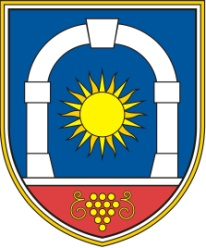 Občina KomenObčinski svetKomen 866223 KomenMag. Erik Modic, županŠtevilka: Datum: Mag. Erik Modic, župan